Taalschat 34 1   Oog om oog, tand om tand.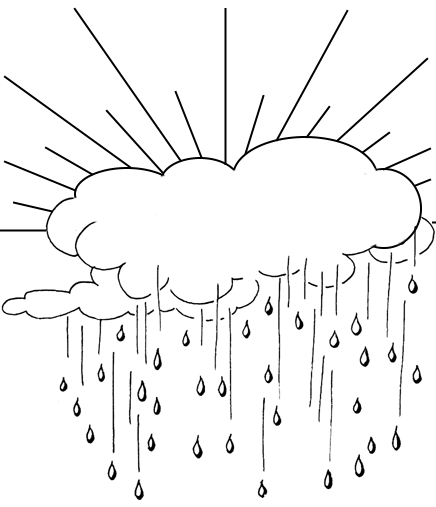       Wraak nemen op dezelfde manier. 2   Op alle slakken zout leggen.      Op elke kleinigheid kritiek hebben. 3   De gestage druppel holt de steen.      Door vol te houden wordt het doel bereikt. 4   Het kaf van het koren scheiden.      Het slechte en het goede uitsorteren. 5   Achter de wolken schijnt de zon.      Bij tegenslag hopen op betere tijden. 6   Verboden vruchten zijn de zoetste.      Wat verboden is, is vaak aantrekkelijk. 7   Iemand knollen voor citroenen verkopen.      Iemand bedriegen met slechte waren. 8   Stille waters hebben diepe gronden.      Stille mensen kunnen vaak meer dan je denkt. 9   Wie zijn billen brandt, moet op de blaren zitten.      Wie iets fout doet, moet de gevolgen daarvan dragen.10  Baat het niet, het schaadt ook niet.      Misschien helpt het; het is in ieder geval niet schadelijk. 1   leus - spreuk	 6   functie - baan 2   onderminister - staatssecretaris	 7   discipline - orde 3   departement - ministerie	 8   kortstondig - even 4   minister-president - premier	 9   betoging - demonstratie 5   volksvertegenwoordiging - parlement	10  motie - voorstel 1   minister - lid van de regering, hoofd van een ministerie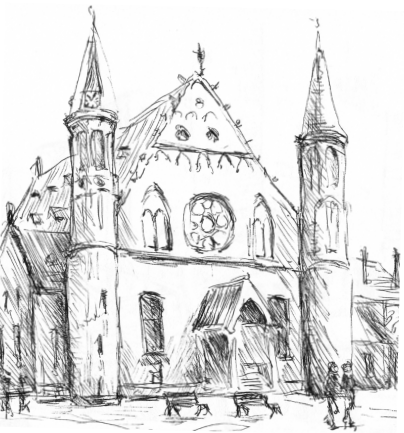  2   minister-president - premier, leider van de regering 3   tweede kamer - 150 mensen gekozen door het volk 4   eerste kamer - 75 mensen gekozen door de provincies 5   staten-generaal - eerste en tweede kamer samen 6   democratisch - als het volk mag meebeslissen 7   debat - discussie over meestal politieke zaken 8   binnenhof - plein in Den Haag met regeringsgebouwen 9   zetel - plaats in de eerste of tweede kamer10  progressief - als je veel wilt veranderen en verbeteren11  conservatief - als je bijna alles zo wilt laten als het is12  dubbelganger - iemand die erg veel op een ander lijkt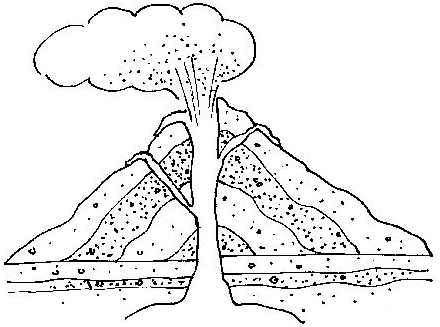 13  conciërge - houdt toezicht en doet allerlei klusjes14  staatsgreep - door geweld aan de macht komen15  recept - doktersvoorschrift voor medicijnen16  krater - trechtervormige opening van een vulkaan17  lava - vloeibaar gesteente uit de krater van een vulkaan18  veteraan - oudgediende, bij voetbal bijv. boven de 40 jaar	19  wethouders - besturen met de burgemeester een gemeente20  raadsleden - door inwoners gekozen leden van de gemeenteraad 1   CDA - Christen-Democratisch Appèl	 11  NK - Nederlandse Kampioenschappen 2   CU - Christen Unie	 12  EK - Europese Kampioenschappen 3   D66 - Democraten 66	 13  WK - Wereld Kampioenschappen 4   GL - Groen Links	                          14  Z.M. - Zijne Majesteit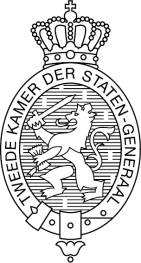  5   PvdA - Partij van de Arbeid	                          15  H.M. - Hare Majesteit 6   PvdD - Partij voor de Dieren	                       16  tel. - telefoon 7   PVV - Partij Voor de Vrijheid	                       17  inl. - inlichtingen 8   SGP - Staatkundig Gereformeerde Partij	                       18  wed. - weduwe 9   SP - Socialistische Partij	                       19  red. - redactie10  VVD - Volkspartij voor Vrijheid en Democratie	          20  art. - artikel                                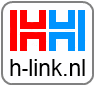 